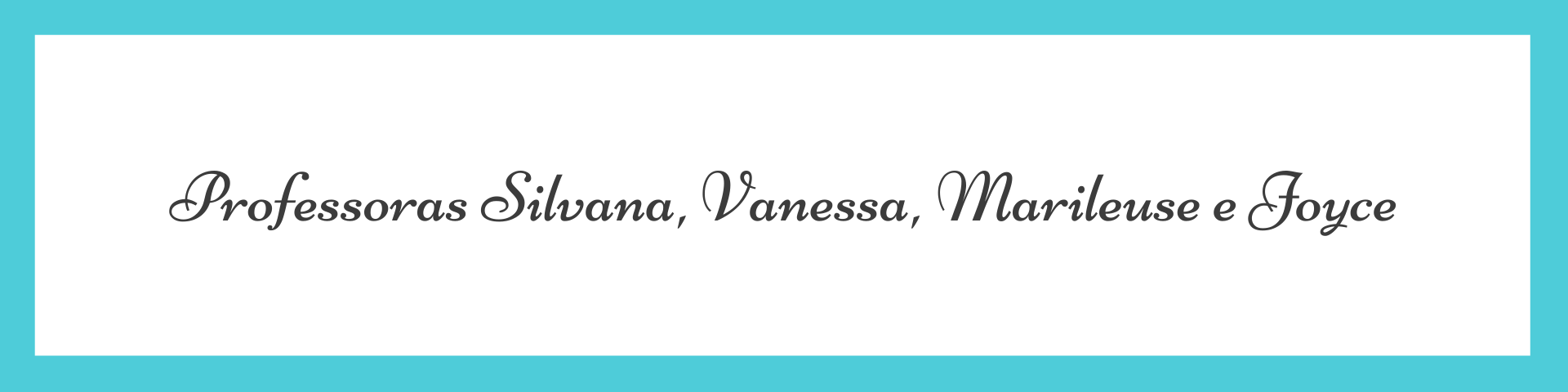 4º ANO ATIVIDADES PARA 06 A 10 DE SETEMBRO/2021. 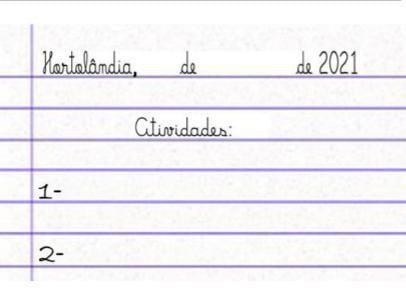                                                    QUARTA-FEIRA (08/09/2021)1- Leia o poema abaixo: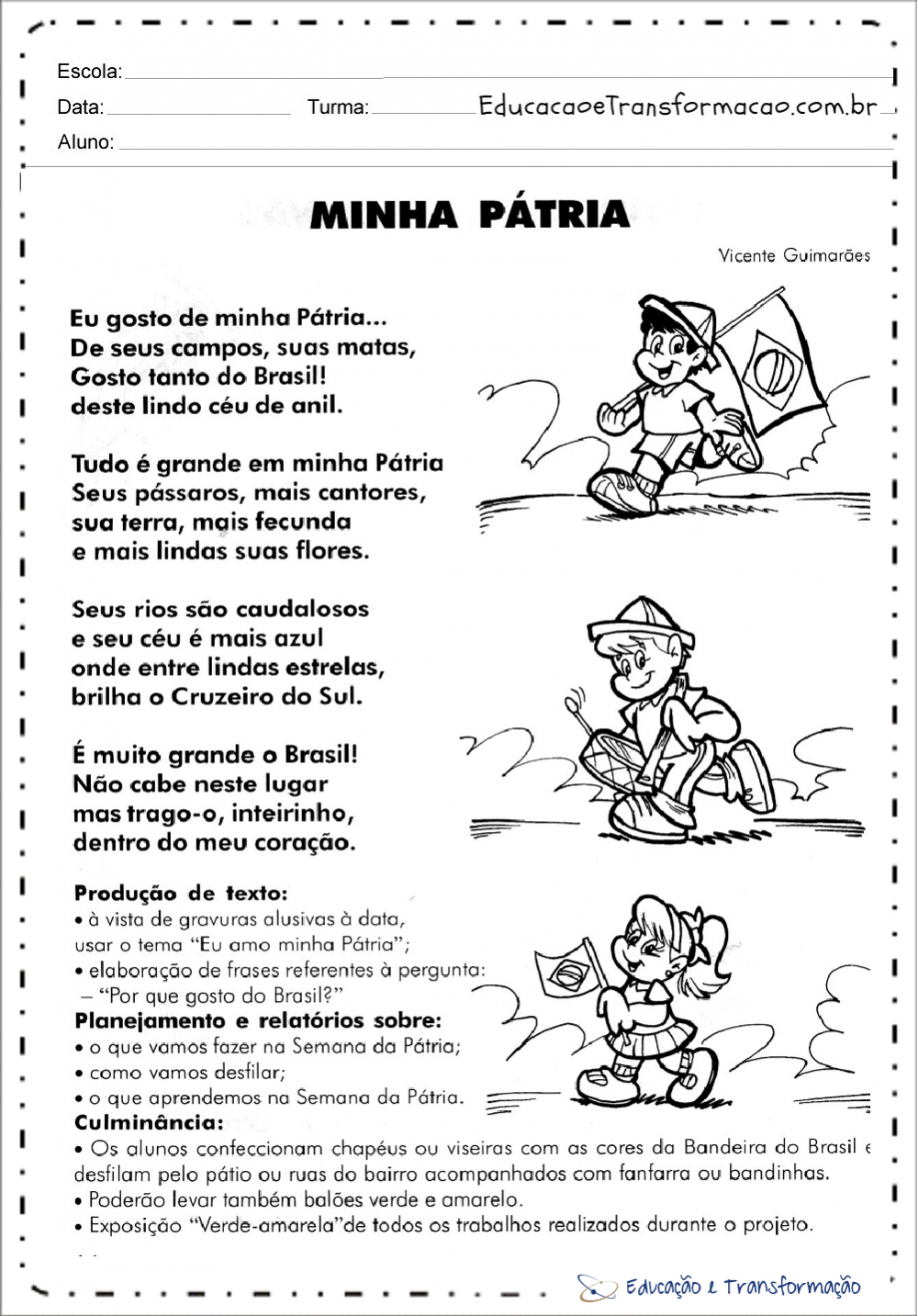 Lembrete: Cada linha do poema chama-se verso.Cada verso do poema fica numa linha.Um conjunto de versos forma uma estrofe.Entre uma estrofe e outra deve haver um espaço vazio ( uma linha).2- Agora responda as questões.a- Qual é o título do texto? ________________________________________________________b- Que sinais de pontuação aparecem neste poema? _____________ , ____________________  ,______________________________  e  ______________________________________ .c- Complete: Este poema é composto por ____ estrofes. Cada estrofe é formada por ____ versos  formando um total de _______ versos.3 – Você gosta de morar no Brasil? Escreva em seu caderno um pequeno texto indicando motivos para você gostar ou não de morar neste país.                        QUINTA- FEIRA (09/09/2021)1- Problemas nacionais para você ler e ajudar a resolver.No dia 7 de setembro de 1822, D. Pedro e sua comitiva vinham da cidade de Santos para São Paulo. Próximo ao riacho do Ipiranga recebeu um mensageiro que trazia cartas da corte, obrigando-o a voltar para Portugal. Diante desse fato, ele gritou “Independência ou Morte”!a) Calcule e responda: Estamos em 2021. Se a Independência do Brasil foi proclamada em 1822, há quanto tempo o Brasil é um país independente? b) Na Comitiva Real, havia 23 sacos de farinha que deveriam ser distribuídos igualmente em 7 baús. Os sacos de farinha que sobrassem deveriam ficar na cidade de Santos. Quantos sacos foram colocados em cada baú? E quantos sacos ficaram em Santos?c) Em São Paulo, o cozinheiro do palácio distribuiu os 21 sacos de farinha igualmente em 5 caixas. Quantos sacos ele colocou em cada caixa? Sobrou algum? Quantos?                     SEXTA-FEIRA (10/09/2021)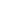 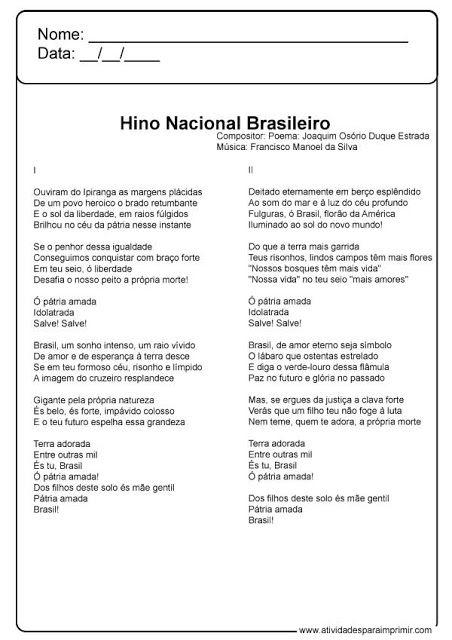                                                                                    www.atividadesparaimprimir.comDIA DA SEMANAROTINA DIÁRIA: DESCRIÇÃO DAS ATIVIDADESSegunda-feira 06/09/2021FERIADOTerça-feira 07/09/2021FERIADOQuarta-feira 08/09/2021Leitura diária: “Independência do Brasil” – 7 de Setembro – Marchinha da Independência, disponível em  https://youtu.be/7XxbPF8WjzsLíngua Portuguesa: Ler o poema, responder as questões e produzir um texto no caderno.Ciências: Confeccionar um cavalinho de pau usando meia ou garrafa pet para brincar durante a “Semana da Independência”. (O vídeo com orientações está disponível no grupo de WhatsApp de sua sala). Educação Física: Que tal se exercitar um pouquinho? Dê uma olhadinha no BLOG, na atividade preparada pelo professor de Educação Física!Quinta-feira 09/09/2021Leitura diária: “Hino da Independência do Brasil” disponível em https://youtu.be/W-GCpz4I0CM Matemática: Problemas.Inglês: Hoje é dia de aprender uma nova língua: vamos estudar Inglês! Dê uma olhadinha no BLOG na aula TEMA: OCCUPATIONS (profissões) página 51 que a teacher preparou para você!Sexta-feira 10/09/2021Leitura diária: “Hino Nacional Brasileliro” disponível em https://youtu.be/2HnEud_VRYY Português, História e Geografia: Explorar o “Hino Nacional Brasileliro”.Cálculos:Resposta: O Brasil é um país independente há ______ anos.Cálculos (Se preferir, você pode desenhar os 7 baús e ir distribuindo os  23 sacos de farinha neles para encontrar o resultado final).Resposta: Em cada baú foram colocados ____  sacos de farinha e _____ ficaram em Santos.Cálculos ( Se preferir, você pode desenhar 5 caixas e ir distribuindo os 21 sacos de farinha para chegar ao resultado final).Resposta: O cozinheiro colocou _____ sacos em cada caixa e sobrou _____.